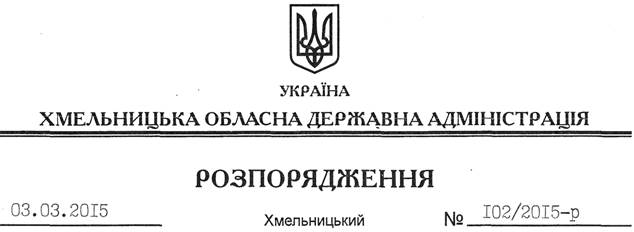 На підставі статей 6, 39 Закону України “Про місцеві державні адміністрації”:Внести такі зміни до розпорядження голови обласної державної адміністрації від 08.09.2009 № 332/2009-р “Про обласну комісію з питань захисту суспільної моралі”:1. Викласти додаток 1 до нього у новій редакції (додається).2. Викласти пункт 2 у такій редукції:“2. Контроль за виконанням цього розпорядження покласти на заступника голови обласної державної адміністрації відповідно до розподілу обов’язків.”Перший заступник голови адміністрації								О.СимчишинПро внесення змін до розпорядження голови обласної державної адміністрації від 08.09.2009 № 332/2009-р